Information Required Before AdmissionTOTTINGTON HIGH SCHOOLIt is imperative for safeguarding reasons that we hold this information before your child starts school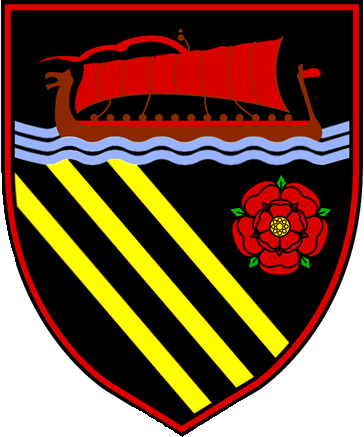 Once completed, please send it to admissions@ths.set.org FOR ADMIN USE ONLYAny change in student details should be notified to the School Office immediatelySTUDENT DETAILS:PARENTAL DETAILS:EMERGENCY CONTACTS: Other than parent/guardianMEAL ARRANGEMENTS:*This section MUST be completed*Mark with an X one meal choice onlySTUDENT MEDICAL INFORMATION:*This section MUST be completed*NATIONALITY/ETHNICITY: Please mark relevant choice with an XETHNIC ORIGIN: Please mark with an X which best describes your child’s ethnicity – ONE choice onlyPARENTAL CONSENTSFor more information, see the Tottington High School GDPR Privacy Notice for pupils and their families under the GDPR data protection regulations.CONSENT – YOUR RIGHTSYou have the right to change or withdraw your consent preferences at any time by contacting the School Office who will issue you with a new consent form to sign.Dear Parent / Carer,Consent to use information, images and videos online and in Academy Trust publications.I am writing to seek your consent for Tottington High School, which is part of the Shaw Education Trust, to use your son/daughter's name, image or video for certain purposes connected with the Academy Trust.We are proud of the many achievements of our pupils and there are many activities and events for our pupils to get involved in.  You'll have seen that we often use photos of, or refer to, pupils on our website, on social media and in our Academy Trust prospectus to give people a flavour of school life Academy Trust life, to keep the Academy Trust community informed about what our pupils do and to celebrate pupils' achievements.  We also sometimes mention pupils or publish their photos in our Academy Trust newsletter.  In this digital age, many members of our Academy Trust community use social media to stay connected with what’s happening in Academy Trust and, for those who don’t use social media, the website is an important communication tool which showcases what we do.You may be aware that the law relating to data protection is changing so we are taking this opportunity to review the consent that we have on file to use photographs and videos of pupils for these reasons.  Under data protection law, we need the consent of parents/carers to use the name, photographs or videos of pupils in this way, usually until pupils reach the age of 13. From the age of 13, we will normally approach pupils directly where we are satisfied that they are able to understand what it means to give informed consent.There is no obligation on you to give consent and if you choose not to give consent for some or all of the options below, we will ensure that your child's photo or a video is not used for those purposes if your child can be identified from it. It may be helpful to inform your child if you decide ‎not to give consent for any of the options below.  In some cases, we may take group photos of pupils and we may publish a photograph if we are satisfied that individual pupils cannot be identified from the image.Please note that the consent obtained within this form applies to all marketing and promotional images, videos and other data relating to both the school and the Trust. By providing consent, you are agreeing to Tottington High School and Shaw Education Trust using images and/or videos of your child for the time your child is at the school and thereafter.  There are likely to be circumstances when we may use your child's photograph for other purposes connected with the Academy Trust where we do not require your consent because there is another legal reason which permits us to use ‎photos or images of your child. For example, we keep a copy of the official Academy Trust photo on our database so that we can correctly identify pupils. There may be other times we use your child's photo or image for purposes connected with the Academy Trust where we do not require your consent. For further information, please see our privacy notice which is available on the Shaw Education Trust website.‎We will write to you every other year to refresh your consent but we will write to you sooner than that if we wish to use your child's photo or image in a way that is not anticipated below, for example, if the Academy Trust wishes to use a different social media site or online platform. You can withdraw your consent at any time by contacting the Academy Trust data expert, information@ths.set.org.  If you withdraw consent for your child’s photo being used in any of the ways set out below, we will stop using it in this way but we may still need to retain a copy of the photograph or image for other reasons, for example, where it is needed to perform our public task of providing education.To enable us to update our records, please complete the consent form and return it to the school office.  If you have any questions, please do not hesitate to contact the school.Yours sincerely,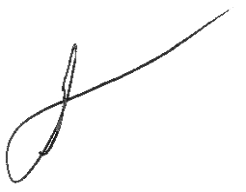 Kristy GardnerHeadteacher NAME OF PUPIL: ______________________________________Providing your consentPlease read the following options thoroughly and confirm if you wish to provide your consent as appropriate by ticking either ‘Yes’ or ‘No’ for each criteria.   We can only use photos and images for the reasons set out in this form if we have received this form back from you.  Please therefore return this form to the school office so that we can update our records about whether you give your consent. There is no obligation on you to give consent if you prefer not to do so. The Academy Trust will only publish images and videos of your child for the options that you provide consent for.I __________________________________________ (name) am the parent / carer of ___________________________________________ (name) and I confirm that I have read and understood the Academy Trust’s letter about consent and I have selected from the above options whether I do or do not give consent for my child’s photograph or image to be used in the various ways set out above:NAMEADNOFORMDATELegal Surname:Legal Surname:Legal Surname:Legal Forename:Legal Forename:Legal Forename:Legal Forename:Preferred Surname:Preferred Surname:Preferred Surname:Preferred Surname:Preferred Forename:Preferred Forename:Preferred Forename:Preferred Forename:Preferred Forename:Middle Name:Middle Name:Male:Female:Female:Female:Female:Date of Birth:Home Phone:Home Phone:Home Phone:Home Address (incl. Postcode):Home Address (incl. Postcode):Home Address (incl. Postcode):Home Address (incl. Postcode):Home Address (incl. Postcode):Parent/Guardian Surname:Parent/Guardian Surname:Parent/Guardian Surname:Parent/Guardian Surname:Parent/Guardian Surname:Parent/Guardian Surname:Parent/Guardian Surname:Parent/Guardian Surname:Parent/Guardian Forename:Parent/Guardian Forename:Parent/Guardian Forename:Parent/Guardian Forename:Parent/Guardian Forename:Parent/Guardian Forename:Parent/Guardian Forename:Parent/Guardian Forename:Title: Mrs/Mr/Miss etc.Title: Mrs/Mr/Miss etc.Title: Mrs/Mr/Miss etc.Relationship: Mother/Father/Carer etc.Relationship: Mother/Father/Carer etc.Relationship: Mother/Father/Carer etc.Relationship: Mother/Father/Carer etc.Relationship: Mother/Father/Carer etc.Relationship: Mother/Father/Carer etc.Mobile:Work No:Work No:Lives with Child:Lives with Child:YesNoNoEmail:Address if different (incl. Postcode):Address if different (incl. Postcode):Address if different (incl. Postcode):Address if different (incl. Postcode):Address if different (incl. Postcode):Address if different (incl. Postcode):Parent/Guardian Surname:Parent/Guardian Surname:Parent/Guardian Surname:Parent/Guardian Surname:Parent/Guardian Forename:Parent/Guardian Forename:Parent/Guardian Forename:Parent/Guardian Forename:Title: Mrs/Mr/Miss etc.Title: Mrs/Mr/Miss etc.Title: Mrs/Mr/Miss etc.Relationship: Mother/Father/n etc.Relationship: Mother/Father/n etc.Relationship: Mother/Father/n etc.Relationship: Mother/Father/n etc.Relationship: Mother/Father/n etc.Relationship: Mother/Father/n etc.Mobile:Work No:Work No:Lives with Child:Lives with Child:YesNoNoEmail:Address if different (incl. Postcode):Address if different (incl. Postcode):Address if different (incl. Postcode):Address if different (incl. Postcode):Address if different (incl. Postcode):Address if different (incl. Postcode):Full Name:Full Name:Contact Number:Contact Number:Contact Number:Contact Number:Relationship to child:Relationship to child:Relationship to child:Relationship to child:Relationship to child:Relationship to child:Free MealPaid MealPaid MealSandwichesDoes your child have any dietary needs?Does your child have any dietary needs?Does your child have any dietary needs?Does your child have any dietary needs?Does your child have any dietary needs?Does your child have any dietary needs?Does your child have any dietary needs?Does your child have any dietary needs?YesNoIf yes, please state dietary need:If yes, please state dietary need:If yes, please state dietary need:Are any parents/carers employed in the Armed Forces?Are any parents/carers employed in the Armed Forces?Are any parents/carers employed in the Armed Forces?Are any parents/carers employed in the Armed Forces?Are any parents/carers employed in the Armed Forces?Are any parents/carers employed in the Armed Forces?Are any parents/carers employed in the Armed Forces?Are any parents/carers employed in the Armed Forces?YesNoIs your child adopted from care?Is your child adopted from care?Is your child adopted from care?Is your child adopted from care?Is your child adopted from care?Is your child adopted from care?Is your child adopted from care?Is your child adopted from care?YesNoDoctor:Name of Practice:Name of Practice:Name of Practice:Name of Practice:Address of Practice:Address of Practice:Phone number of practice:Phone number of practice:Phone number of practice:Phone number of practice:Phone number of practice:Phone number of practice:Phone number of practice:Phone number of practice:Does your child have any medical conditions or allergies?Does your child have any medical conditions or allergies?Does your child have any medical conditions or allergies?Does your child have any medical conditions or allergies?Does your child have any medical conditions or allergies?Does your child have any medical conditions or allergies?Does your child have any medical conditions or allergies?Does your child have any medical conditions or allergies?Does your child have any medical conditions or allergies?Does your child have any medical conditions or allergies?Does your child have any medical conditions or allergies?Does your child have any medical conditions or allergies?YesYesNoIf yes, please state condition/allergy:If yes, please state condition/allergy:If yes, please state condition/allergy:If yes, please state condition/allergy:Is the condition:Is the condition:Is the condition:Is the condition:Is the condition:MildMildMildModerateModerateModerateModerateSevereSevereDoes your child take medication for the condition/allergy?Does your child take medication for the condition/allergy?Does your child take medication for the condition/allergy?Does your child take medication for the condition/allergy?Does your child take medication for the condition/allergy?Does your child take medication for the condition/allergy?Does your child take medication for the condition/allergy?Does your child take medication for the condition/allergy?Does your child take medication for the condition/allergy?Does your child take medication for the condition/allergy?Does your child take medication for the condition/allergy?YesYesNoNoWhat is the medication called?What is the medication called?What is the medication called?National IdentityReligionFirst LanguageMode of TravelBritishChristianEnglishCarWelshMuslimBengaliSchool BusScottishHinduCantonesePublic BusIndianJewishPortugueseWalkRefusedSikhPunjabiCycleOtherBuddhistSpanishOtherNo ReligionUrduOther ReligionOtherRefusedWhite BritishWhite-IrishChineseBangladeshiIndianPakistaniWhite/AsianGypsy RomaBlack-AfricanBlack CaribbeanAsian-OtherEthnic-OtherWhite/BlackAfricanWhite/BlackCaribbeanWhite-OtherBlack-OtherMixed-OtherRefusedI give my permission for the information in the Academy Trust’s statistical return to the DfE to beshared with Realistic Choices (Careers Service).I give my permission for the information in the Academy Trust’s statistical return to the DfE to beshared with Realistic Choices (Careers Service).I give my permission for the information in the Academy Trust’s statistical return to the DfE to beshared with Realistic Choices (Careers Service).I give my permission for the information in the Academy Trust’s statistical return to the DfE to beshared with Realistic Choices (Careers Service).Parent/Carer Signature:Date:I do not give my permission for the information in the Academy Trust’s statistical return to the DfE tobe shared with Realistic Choices (Careers Service).I do not give my permission for the information in the Academy Trust’s statistical return to the DfE tobe shared with Realistic Choices (Careers Service).I do not give my permission for the information in the Academy Trust’s statistical return to the DfE tobe shared with Realistic Choices (Careers Service).I do not give my permission for the information in the Academy Trust’s statistical return to the DfE tobe shared with Realistic Choices (Careers Service).Parent/Carer Signature:Date:I give my permission for the information in the Academy Trust’s statistical return to the DfE to be shared with Public Health Services (School Nurse) for immunisation programme purposes.I give my permission for the information in the Academy Trust’s statistical return to the DfE to be shared with Public Health Services (School Nurse) for immunisation programme purposes.I give my permission for the information in the Academy Trust’s statistical return to the DfE to be shared with Public Health Services (School Nurse) for immunisation programme purposes.I give my permission for the information in the Academy Trust’s statistical return to the DfE to be shared with Public Health Services (School Nurse) for immunisation programme purposes.Parent/Carer Signature:Date:I do not give my permission for the information in the Academy Trust’s statistical return to the DfE to be shared with Public Health Services (School Nurse) for immunisation programme purposes.I do not give my permission for the information in the Academy Trust’s statistical return to the DfE to be shared with Public Health Services (School Nurse) for immunisation programme purposes.I do not give my permission for the information in the Academy Trust’s statistical return to the DfE to be shared with Public Health Services (School Nurse) for immunisation programme purposes.I do not give my permission for the information in the Academy Trust’s statistical return to the DfE to be shared with Public Health Services (School Nurse) for immunisation programme purposes.Parent/Carer Signature:Date:BIOMETRIC CASHLESS CATERING AND SCHOOL LIBRARY REGISTRATIONBIOMETRIC CASHLESS CATERING AND SCHOOL LIBRARY REGISTRATIONBIOMETRIC CASHLESS CATERING AND SCHOOL LIBRARY REGISTRATIONBIOMETRIC CASHLESS CATERING AND SCHOOL LIBRARY REGISTRATIONI DO want my child to be included in the Biometric Registration processI DO want my child to be included in the Biometric Registration processI DO want my child to be included in the Biometric Registration processI DO want my child to be included in the Biometric Registration processParent/Carer Signature:Date:I DO NOT want my child to be included in the Biometric Registration processI DO NOT want my child to be included in the Biometric Registration processI DO NOT want my child to be included in the Biometric Registration processI DO NOT want my child to be included in the Biometric Registration processParent/Carer Signature:Date:INTERNET PERMISSION SLIP – This section MUST be completed by both student and parentStudent – PLEASE READAs a school user of the internet, I agree to comply with the Academy Trust’s guidelines on its use. I will use the network in a responsible way and observe all the restrictions explained to me by the school.Parent – PLEASE READAs the parent or legal guardian of the above, I grant permission for my child to use email and internet. I understand that he/she will be held accountable for his/her own actions. I also understand that some materials on the internet may be inappropriate and I accept responsibility for setting standards for my child to follow when selecting, sharing and exploring information and media.INTERNET PERMISSION SLIP – This section MUST be completed by both student and parentStudent – PLEASE READAs a school user of the internet, I agree to comply with the Academy Trust’s guidelines on its use. I will use the network in a responsible way and observe all the restrictions explained to me by the school.Parent – PLEASE READAs the parent or legal guardian of the above, I grant permission for my child to use email and internet. I understand that he/she will be held accountable for his/her own actions. I also understand that some materials on the internet may be inappropriate and I accept responsibility for setting standards for my child to follow when selecting, sharing and exploring information and media.INTERNET PERMISSION SLIP – This section MUST be completed by both student and parentStudent – PLEASE READAs a school user of the internet, I agree to comply with the Academy Trust’s guidelines on its use. I will use the network in a responsible way and observe all the restrictions explained to me by the school.Parent – PLEASE READAs the parent or legal guardian of the above, I grant permission for my child to use email and internet. I understand that he/she will be held accountable for his/her own actions. I also understand that some materials on the internet may be inappropriate and I accept responsibility for setting standards for my child to follow when selecting, sharing and exploring information and media.INTERNET PERMISSION SLIP – This section MUST be completed by both student and parentStudent – PLEASE READAs a school user of the internet, I agree to comply with the Academy Trust’s guidelines on its use. I will use the network in a responsible way and observe all the restrictions explained to me by the school.Parent – PLEASE READAs the parent or legal guardian of the above, I grant permission for my child to use email and internet. I understand that he/she will be held accountable for his/her own actions. I also understand that some materials on the internet may be inappropriate and I accept responsibility for setting standards for my child to follow when selecting, sharing and exploring information and media.Student Signature:Date:Parent/Carer Signature:Date:DISABILITY DISCRIMINATION ACT – *This section MUST be completed*From December 2006, all public institutions have had a Disability Equality Duty to promote and implement equality of opportunity between disabled and other people. We wish to ensure that all students, staff, parents and other users of the school feel confident that Tottington High School is actively ‘promoting disability equality and eliminating discrimination’ (DCSF). To help us, we would be grateful if you would complete the following questions if they apply to your child and/or family. Thank you.DISABILITY DISCRIMINATION ACT – *This section MUST be completed*From December 2006, all public institutions have had a Disability Equality Duty to promote and implement equality of opportunity between disabled and other people. We wish to ensure that all students, staff, parents and other users of the school feel confident that Tottington High School is actively ‘promoting disability equality and eliminating discrimination’ (DCSF). To help us, we would be grateful if you would complete the following questions if they apply to your child and/or family. Thank you.DISABILITY DISCRIMINATION ACT – *This section MUST be completed*From December 2006, all public institutions have had a Disability Equality Duty to promote and implement equality of opportunity between disabled and other people. We wish to ensure that all students, staff, parents and other users of the school feel confident that Tottington High School is actively ‘promoting disability equality and eliminating discrimination’ (DCSF). To help us, we would be grateful if you would complete the following questions if they apply to your child and/or family. Thank you.DISABILITY DISCRIMINATION ACT – *This section MUST be completed*From December 2006, all public institutions have had a Disability Equality Duty to promote and implement equality of opportunity between disabled and other people. We wish to ensure that all students, staff, parents and other users of the school feel confident that Tottington High School is actively ‘promoting disability equality and eliminating discrimination’ (DCSF). To help us, we would be grateful if you would complete the following questions if they apply to your child and/or family. Thank you.DISABILITY DISCRIMINATION ACT – *This section MUST be completed*From December 2006, all public institutions have had a Disability Equality Duty to promote and implement equality of opportunity between disabled and other people. We wish to ensure that all students, staff, parents and other users of the school feel confident that Tottington High School is actively ‘promoting disability equality and eliminating discrimination’ (DCSF). To help us, we would be grateful if you would complete the following questions if they apply to your child and/or family. Thank you.DISABILITY DISCRIMINATION ACT – *This section MUST be completed*From December 2006, all public institutions have had a Disability Equality Duty to promote and implement equality of opportunity between disabled and other people. We wish to ensure that all students, staff, parents and other users of the school feel confident that Tottington High School is actively ‘promoting disability equality and eliminating discrimination’ (DCSF). To help us, we would be grateful if you would complete the following questions if they apply to your child and/or family. Thank you.DISABILITY DISCRIMINATION ACT – *This section MUST be completed*From December 2006, all public institutions have had a Disability Equality Duty to promote and implement equality of opportunity between disabled and other people. We wish to ensure that all students, staff, parents and other users of the school feel confident that Tottington High School is actively ‘promoting disability equality and eliminating discrimination’ (DCSF). To help us, we would be grateful if you would complete the following questions if they apply to your child and/or family. Thank you.DISABILITY DISCRIMINATION ACT – *This section MUST be completed*From December 2006, all public institutions have had a Disability Equality Duty to promote and implement equality of opportunity between disabled and other people. We wish to ensure that all students, staff, parents and other users of the school feel confident that Tottington High School is actively ‘promoting disability equality and eliminating discrimination’ (DCSF). To help us, we would be grateful if you would complete the following questions if they apply to your child and/or family. Thank you.DISABILITY DISCRIMINATION ACT – *This section MUST be completed*From December 2006, all public institutions have had a Disability Equality Duty to promote and implement equality of opportunity between disabled and other people. We wish to ensure that all students, staff, parents and other users of the school feel confident that Tottington High School is actively ‘promoting disability equality and eliminating discrimination’ (DCSF). To help us, we would be grateful if you would complete the following questions if they apply to your child and/or family. Thank you.DISABILITY DISCRIMINATION ACT – *This section MUST be completed*From December 2006, all public institutions have had a Disability Equality Duty to promote and implement equality of opportunity between disabled and other people. We wish to ensure that all students, staff, parents and other users of the school feel confident that Tottington High School is actively ‘promoting disability equality and eliminating discrimination’ (DCSF). To help us, we would be grateful if you would complete the following questions if they apply to your child and/or family. Thank you.Do you consider your child to have a disability?Do you consider your child to have a disability?Do you consider your child to have a disability?Do you consider your child to have a disability?Do you consider your child to have a disability?YesYesNoIf yes, Learning DisabilityHearing ImpairmentVisual ImpairmentVisual ImpairmentVisual ImpairmentPhysical DisabilityOther (please specify)Other (please specify)Do you consider that either parent has a disability?Do you consider that either parent has a disability?Do you consider that either parent has a disability?Do you consider that either parent has a disability?Do you consider that either parent has a disability?YesYesNoIf yes, Learning DisabilityHearing ImpairmentVisualImpairmentVisualImpairmentVisualImpairmentPhysical DisabilityOther (please specify)Other (please specify)Does your child have any responsibility for caring for a disabled familymember?Does your child have any responsibility for caring for a disabled familymember?Does your child have any responsibility for caring for a disabled familymember?Does your child have any responsibility for caring for a disabled familymember?Does your child have any responsibility for caring for a disabled familymember?YesYesNoI provide consent to:YesNoUsing the name of my child in posts on the Academy Trust website.Using photos of my child on the Academy Trust website(If a photograph of a pupil is put on the website, we will not include their name without seeking additional consent from you [where your child is aged 12 and under)Using videos of my child on the Academy Trust website.(If a photograph of a pupil is put on the website, we will not include their name without seeking additional consent from you [where your child is aged 12 and under).Using photos of my child in the Academy Trust newsletter.Using photos of my child on social media, including the following:TwitterFacebookInstagramYou TubeUsing videos of my child on social media, including the following:TwitterFacebookInstagramYou TubeThe media using photos of my child to publicise Academy Trust events and activities, including the following organisations: Local newspapersTES Schools Week Headteacher UpdateSecEd QA Education Leader Magazine Independent Academy Trust Today GuardianI provide consent to:YesNoThe media using videos of my child to publicise Academy Trust events and activities, including the following organisations: Local newspapersTES Schools Week Headteacher UpdateSecEd QA Education Leader Magazine Independent Academy Trust Today GuardianUsing photos of my child in marketing material, e.g. brochures and prospectus which may be in hard copy format and/or available online.Using images of my child in the methods listed above after my child has left the school. Name of parent:Signature:Date: